Внеочередное заседание                                                                       27 созыва   КАРАР                                                                                                                   РЕШЕНИЕПРОЕКТ«Об утверждении Соглашения между органами местного самоуправления муниципального района Бураевский  район Республики Башкортостан и сельского поселения Кушманаковский  сельсовет муниципального района Бураевский район Республики Башкортостан о передаче органам местного самоуправления муниципального района Бураевский район Республики Башкортостан осуществлениячасти полномочий органов местного самоуправления сельского поселения  Кушманаковский сельсовет муниципального района Бураевский  район Республики Башкортостан»Руководствуясь п.20 ч.1ст.14, ч.4статьи 15 Федерального закона от 06 октября 2003 года №131-ФЗ «Об общих принципах организации местного самоуправления в Российской Федерации», Совет сельского поселения Кушманаковский сельсовет муниципального района Бураевский район Республики Башкортостан р е ш и л: 1. Утвердить Соглашение между органами местного самоуправления муниципального района Бураевский  район Республики Башкортостан и сельского поселения Кушманаковский сельсовет муниципального района Бураевский район Республики Башкортостан о передаче органам местного самоуправления муниципального района Бураевский район Республики Башкортостан осуществления части полномочий органов местного самоуправления сельского поселения Кушманаковский сельсовет муниципального района Бураевский район Республики Башкортостан, согласно приложению.2. Настоящее решение обнародовать путем размещения на информационном стенде в здании Администрации сельского поселения Кушманаковский сельсовет муниципального района Бураевский район Республики Башкортостан и разместить на официальном сайте.Глава сельского поселения Кушманаковский сельсоветмуниципального района Бураевский район Республики Башкортостан    		                                       А.Д.Каюмовд. Кушманаково10 января 2017 года								       Приложение к Проекту 									       решения Совета сельского 									       поселения                                                                                    	Кушманаковский сельсовет							       муниципального района 						        Бураевский район 							           Республики Башкортостан 						                   от «10» января 2017 года Соглашение между органами местного самоуправления муниципального района Бураевский  район Республики Башкортостан и сельского поселения Кушманаковский  сельсовет муниципального района Бураевский район Республики Башкортостан о передаче органам местного самоуправления муниципального района Бураевский район Республики Башкортостан осуществления части полномочий органов местного самоуправления сельского поселения Кушманаковский сельсовет муниципального района Бураевский  район Республики БашкортостанСовет сельского поселения Кушманаковский сельсовет муниципального района Бураевский район Республики Башкортостан, именуемый в дальнейшем Поселение, в лице главы сельского поселения Кушманаковский сельсовет муниципального района Бураевский район Республики Башкортостан Каюмова Алика Давлятяновича, действующего на основании Устава, с одной стороны, и Совет муниципального района Бураевский район Республики Башкортостан, именуемый в дальнейшем Район, в лице председателя Совета муниципального района Бураевский район Республики Башкортостан Вяльшина Рамиля Закировича, действующего на основании Устава, с другой стороны, заключили настоящее Соглашение о нижеследующем:Предмет СоглашенияВ соответствии с настоящим Соглашением сельское поселение Кушманаковский сельсовет  передает Району следующие полномочия:1) по вопросу «Осуществление муниципального земельного контроля  в границах сельского поселения».Права и обязанности Сторон2.1. В целях реализации настоящего соглашения Поселение обязуется:2.1.1. Обеспечить передачу необходимой документации для осуществления Районом переданных полномочий.2.1.2. По запросу Района своевременно и в полном объеме предоставлять информацию в целях реализации Районом переданных полномочий.2.1.3. Выполнять иные обязательства в соответствии с законодательством Российской Федерации, Республики Башкортостан и настоящим Соглашением.2.2. В целях реализации настоящего соглашения Поселение вправе:2.2.1. Участвовать в совещаниях, проводимых Районом по вопросам реализации переданных полномочий.2.2.2. Вносить предложения и давать рекомендации по повышению эффективности реализации переданных полномочий.2.2.3. Осуществлять контроль за осуществлением Районом переданных полномочий. предоставленных финансовых средств для реализации переданных полномочий.2.2.4. Требовать возврата предоставленных финансовых средств для реализации переданных полномочий в случаях их нецелевого использования Районом.2.3. В целях реализации настоящего соглашения Район обязуется:2.3.1. Своевременно, качественно, добросовестно и в полном объеме выполнять обязательства по осуществлению переданных полномочий, указанных в пункте 1.1 настоящего соглашения, в соответствии с законодательством Российской Федерации, законодательством Республики Башкортостан и настоящим соглашением с учетом потребностей и интересов сельского поселения Кушманаковский сельсовет муниципального района Бураевский район Республики Башкортостан за счет собственных материальных ресурсов и финансовых средств, предоставляемых Поселением.2.3.2. Предоставлять документы и иную информацию, связанную с выполнением переданных полномочий, не позднее 15 дней со дня получения письменного запроса.2.3.3. Привлекать в установленном действующим законодательством порядке для проведения проверок, обследований и экспертиз специалистов различных организаций и учреждений.  2.3.4. Направлять в соответствующие государственные органы материалы по выявленным нарушениям в использовании земель для решения вопроса о привлечении виновных лиц к административной и иной ответственности в соответствии с законодательством Российской Федерации и Республики Башкортостан.2.3.5. Принимать в пределах своих полномочий необходимые меры по устранению выявленных земельных правонарушений.2.3.6. Проводить профилактические работы по устранению обстоятельств, способствующих совершению земельных правонарушений.2.3.7. Составлять по результатам  проверок акты  проверок и выдавать предписания об устранении выявленных нарушений земельного законодательства.2.3.8. Рассматривать заявления, обращения и жалобы физических лиц, юридических лиц по фактам нарушения земельного законодательства.2.3.8. Осуществлять муниципальный земельный контроль за использованием земель на территории поселения в соответствии с законодательством Российской Федерации и в порядке, установленном нормативными правовыми актами поселения.2.3.9. Выполнять иные обязанности, предусмотренные законодательством и настоящим Соглашением.2.4.В целях реализации настоящего соглашения Район  имеет право:2.4.1. Запрашивать у Поселения информацию, необходимую для реализации переданных полномочий.2.4.2.  На финансовое обеспечение переданных полномочий за счет предоставляемых Району межбюджетных трансфертов из бюджета Поселения, в иных случаях, использовать собственные материальные ресурсы и финансовые средства для осуществления переданных полномочий в случаях и в порядке, предусмотренных Уставом.2.4.3. Запрашивать у Поселения и получать от него сведения, документы, необходимые для осуществления переданных полномочий;2.4.4. В соответствии с законодательством Российской Федерации, Республики Башкортостан и настоящим Соглашением может иметь иные права при осуществлении переданных полномочий;2.4.5. Для осуществления переданных в соответствии с Соглашением полномочий Район имеет право дополнительно использовать собственные материальные и финансовые средства в случаях и порядке, предусмотренных решением представительного органа.3. Основания и порядок прекращения Соглашения3.1. Настоящее Соглашение вступает в силу с момента его утверждения решениями Совета сельского поселения Кушманаковский сельсовет муниципального района Бураевский район Республики Башкортостан, Совета муниципального района Бураевский район Республики Башкортостан и действует до 31 декабря  2017 года.3.1.1. По окончании срока действия Соглашения автоматически пролонгируется на 11(одиннадцать)месяцев, если ни одна из Сторон письменно не известила другую Сторону о его расторжении не менее, чем за один месяц до окончания срока его действия.  3.2. Настоящее Соглашение может быть досрочно прекращено:по соглашению Сторон;в одностороннем порядке без обращения в суд, в случае изменения федерального законодательства, в связи с которым реализация переданных полномочий становится невозможной;в одностороннем порядке без обращения в суд в случае, предусмотренном пунктом 2.4.2. настоящего Соглашения.Уведомление о расторжении настоящего Соглашения в одностороннем порядке направляется другой Стороне в письменном виде. Соглашение считается расторгнутым по истечении 30 дней с даты направления указанного уведомления.4. Ответственность Сторон5.1. Стороны несут ответственность за ненадлежащее исполнение обязанностей, предусмотренных настоящим Соглашением, в соответствии с законодательством.5. Порядок разрешения споров6.1. Все разногласия между Сторонами разрешаются путем переговоров.6.2. В случае невозможности урегулирования разногласий путем переговоров, спор решается в судебном порядке в соответствии с законодательством Российской Федерации.6. Заключительные условия7.1. Все изменения и дополнения в настоящее Соглашение вносятся по взаимному согласию Сторон и оформляются дополнительными Соглашениями в письменной форме, подписанными Сторонами и утвержденными решениями Совета сельского поселения Кушманаковский сельсовет муниципального района Бураевский район Республики Башкортостан, Совета муниципального района Бураевский район Республики Башкортостан.7.2. Настоящее Соглашение составлено в двух экземплярах по одному для каждой из Сторон, которые имеют равную юридическую силу.Реквизиты Сторон:БАШКОРТОСТАН РЕСПУБЛИКАҺЫ               БОРАЙ РАЙОНЫ МУНИЦИПАЛЬ РАЙОНЫНЫҢ КУШМАНАК АУЫЛ СОВЕТЫ АУЫЛ БИЛӘМӘҺЕ СОВЕТЫ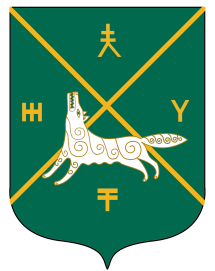 СОВЕТ СЕЛЬСКОГО  ПОСЕЛЕНИЯКУШМАНАКОВСКИЙ  СЕЛЬСОВЕТ   МУНИЦИПАЛЬНОГО РАЙОНА БУРАЕВСКИЙ  РАЙОН        РЕСПУБЛИКИ  БАШКОРТОСТАНСовет сельского  поселения Кушманаковский сельсовет муниципального районаБураевский районРеспублики Башкортостан452970, Республика Башкортостан, Бураевский район,Д. Кушманаковоул. Роберта Ахметгалиева, 62Тел.: 8(34756) 2-62-48Глава сельского поселения Кушманаковский сельсоветмуниципального районаБураевский районРеспублики Башкортостан  /А.Д.Каюмов/«___»_________20__г.м.п.Совет муниципального района Бураевский районРеспублики Башкортостан452960, Республика Башкортостан,Бураевский район,с.Бураевоул. Ленина, 66тел.: 8(34749) 2-16-31Председатель Совета муниципального районаБураевский район Республики Башкортостан/Р.З.Вяльшин/«___»_________20__г.м.п.